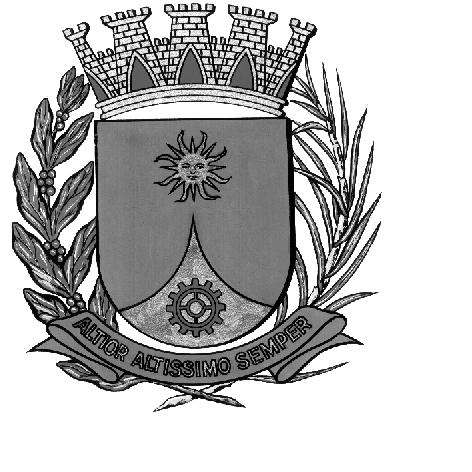 CÂMARA MUNICIPAL DE ARARAQUARAAUTÓGRAFO NÚMERO 147/17PROJETO DE LEI NÚMERO 180/17Dispõe sobre a abertura de Crédito Adicional Suplementar e dá outras providências.		Art. 1º Fica o Poder Executivo autorizado a abrir um Crédito Adicional Suplementar até o limite de R$ 1.750.000,00 (um milhão, setecentos e cinquenta mil reais), para atender despesas com reforma, ampliação e manutenção da Praça de Pedágio do Distrito de Bueno de Andrada e com a manutenção e melhorias a serem realizadas na estrada vicinal Ara-080 – Graciano da Ressureição Affonso, conforme demonstrativo abaixo: 		Art. 2º O crédito autorizado no artigo anterior será coberto com recursos de excesso de arrecadação, apurado no presente exercício, oriundos dos recursos arrecadados no Pedágio Municipal do Distrito de Bueno de Andrada.		Art. 3º Fica incluído o presente crédito adicional suplementar na Lei Municipal nº 8.075, de 22 de novembro de 2013 (Plano Plurianual - PPA), na Lei Municipal nº 8.753, de 19 de julho de 2016 (Lei de Diretrizes Orçamentárias - LDO); e na Lei Municipal nº 8.864, de 16 de dezembro de 2016 (Lei Orçamentária Anual - LOA).		Art. 4º Esta Lei entrará em vigor na data de sua publicação.		Art. 5º Ficam revogadas as disposições em contrário.		CÂMARA MUNICIPAL DE ARARAQUARA, aos 21 (vinte e um) dias do mês de junho do ano de 2017 (dois mil e dezessete).JÉFERSON YASHUDA FARMACÊUTICOPresidente02PODER EXECUTIVOPODER EXECUTIVOPODER EXECUTIVO02.10SECRETARIA MUNICIPAL DE DESENVOLVIMENTO URBANOSECRETARIA MUNICIPAL DE DESENVOLVIMENTO URBANOSECRETARIA MUNICIPAL DE DESENVOLVIMENTO URBANO02.10.07COORDENADORIA EXECUTIVA DE MOBILIDADE URBANACOORDENADORIA EXECUTIVA DE MOBILIDADE URBANACOORDENADORIA EXECUTIVA DE MOBILIDADE URBANAFUNCIONAL PROGRAMÁTICAFUNCIONAL PROGRAMÁTICAFUNCIONAL PROGRAMÁTICAFUNCIONAL PROGRAMÁTICA26Transporte26.122Administração Geral26.782.0093Serviços de Pedágio Municipal de Bueno de Andrada26.782.0093.1Projeto26.782.0093.1.301Reforma e Ampliação da Praça dePedagioR$250.000,00CATEGORIA ECONÔMICACATEGORIA ECONÔMICACATEGORIA ECONÔMICACATEGORIA ECONÔMICA4.4.90.51Obras e InstalaçõesR$250.000,00FONTE DE RECURSOS01– Tesouro01– Tesouro01– TesouroFUNCIONAL PROGRAMÁTICAFUNCIONAL PROGRAMÁTICAFUNCIONAL PROGRAMÁTICAFUNCIONAL PROGRAMÁTICA26Transporte26.782Transporte Rodoviário26.782.0093Serviços de Pedágio Municipal de Bueno de Andrada26.782.0093.2Atividade26.782.0093.2.238Manutenção e melhorias da Estrada Ara-080R$875.000,00CATEGORIA ECONÔMICACATEGORIA ECONÔMICACATEGORIA ECONÔMICACATEGORIA ECONÔMICA3.3.90.39Outros serviços de terceiros – Pessoa JurídicaR$875.000,00FONTE DE RECURSOS01– Tesouro01– Tesouro01– TesouroFUNCIONAL PROGRAMÁTICAFUNCIONAL PROGRAMÁTICAFUNCIONAL PROGRAMÁTICAFUNCIONAL PROGRAMÁTICA26Transporte26.122Administração Geral26.782.0093Serviços de Pedágio Municipal de Bueno de Andrada26.782.0093.2Atividade26.782.0093.2.387Manutenção do Pedágio Municipal de Bueno de AndradaR$625.000,00CATEGORIA ECONÔMICACATEGORIA ECONÔMICACATEGORIA ECONÔMICACATEGORIA ECONÔMICA3.3.90.30Material de ConsumoR$80.000,003.3.90.39Outros Serviços Terceiros Pessoa JurídicaR$345.000,004.4.90.52Equipamentos e Material PermanenteR$200.000,00FONTE DE RECURSOS01– Tesouro01– Tesouro01– Tesouro